                                                            РАБОЧАЯ ПРОГРАММА  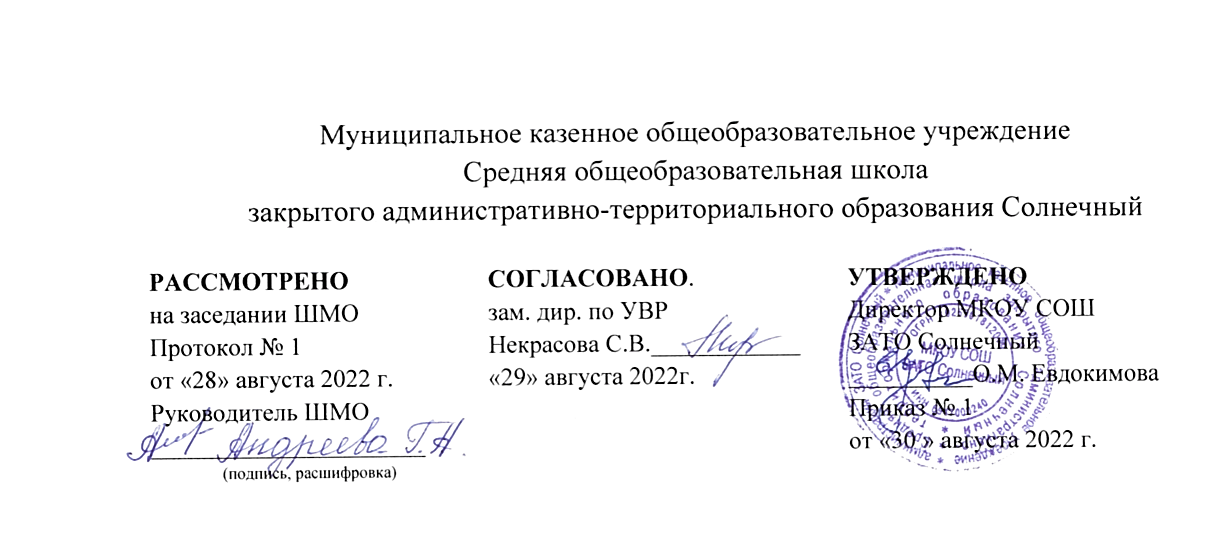 учебного предмета«Математика»для 1 класса начального общего образования на 2022-2023 учебный годСоставитель: Седлецкая Лидия Андреевнаучитель начальных классовп. Солнечный 2022ПОЯСНИТЕЛЬНАЯ ЗАПИСКАРабочая программа по предмету «Математика» для обучающихся 1 класса составлена на основе Требований к результатам освоения основной образовательной программы начального общего образования, представленных в Федеральном государственном образовательном стандарте начального общего образования, а также Примерной программы воспитания.В начальной школе изучение математики имеет особое значение в развитии младшего школьника. Приобретённые им знания, опыт выполнения предметных и универсальных действий на математическом материале, первоначальное овладение математическим языком станут фундаментом обучения в основном звене школы, а также будут востребованы в жизни.Изучение математики в начальной школе направлено на достижение следующих образовательных, развивающих целей, а также целей воспитания:Освоение начальных математических знаний - понимание значения величин и способов их измерения; использование арифметических способов для разрешения сюжетных ситуаций; формирование умения решать учебные и практические задачи средствами математики; работа с алгоритмами выполнения арифметических действий.Формирование функциональной математической грамотности младшего школьника, которая характеризуется наличием у него опыта решения учебно-познавательных и учебно-практических задач, построенных на понимании и применении математических отношений («часть-целое»,«больше-меньше», «равно-неравно», «порядок»), смысла арифметических действий, зависимостей (работа, движение, продолжительность события).Обеспечение математического развития младшего школьника - формирование способности к интеллектуальной деятельности, пространственного воображения, математической речи; умение строить рассуждения, выбирать аргументацию, различать верные (истинные) и неверные (ложные) утверждения, вести поиск информации (примеров, оснований для упорядочения, вариантов и др.).Становление учебно-познавательных мотивов и интереса к изучению математики и умственному труду; важнейших качеств интеллектуальной деятельности: теоретического и пространственного мышления, воображения, математической речи, ориентировки в математических терминах и понятиях; прочных навыков использования математических знаний в повседневной жизни.В основе конструирования содержания и отбора планируемых результатов лежат следующие ценности математики, коррелирующие со становлением личности младшего школьника:понимание математических отношений выступает средством познания закономерностей существования   окружающего мира, фактов, процессов и явлений, происходящих в природе и в обществе (хронология событий, протяжённость по времени, образование целого из частей, изменение формы, размера и т.д.);математические представления о числах, величинах, геометрических фигурах являются условием целостного восприятия творений природы и человека (памятники архитектуры, сокровища искусства и культуры, объекты природы);владение математическим языком, элементами алгоритмического мышления позволяет ученику совершенствовать коммуникативную деятельность (аргументировать свою точку зрения, строить логические цепочки рассуждений; опровергать или подтверждать истинностьпредположения).Младшие школьники проявляют интерес к математической сущности предметов и явлений окружающей жизни - возможности их измерить, определить величину, форму, выявить зависимости и закономерности их расположения во времени и в пространстве. Осознанию младшим школьником многих математических явлений помогает его тяга к моделированию, что облегчает освоение общего способа решения учебной задачи, а также работу с разными средствами информации, в том числе и графическими (таблица, диаграмма, схема).В начальной школе математические знания и умения применяются школьником при изучении других учебных предметов (количественные и пространственные характеристики, оценки, расчёты и прикидка, использование графических форм представления информации). Приобретённые учеником умения строить алгоритмы, выбирать рациональные способы устных и письменных арифметических вычислений, приёмы проверки правильности выполнения действий, а также различение, называние, изображение геометрических фигур, нахождение геометрических величин (длина, периметр, площадь) становятся показателями сформированной функциональной грамотности младшего школьника и предпосылкой успешного дальнейшего обучения в основном звене школы.На изучение математики в 1 классе отводится 4 часа в неделю, всего 132 часа.СОДЕРЖАНИЕ УЧЕБНОГО ПРЕДМЕТАОсновное содержание обучения в программе представлено разделами: «Числа и величины»,«Арифметические действия», «Текстовые задачи», «Пространственные отношения и геометрические фигуры», «Математическая информация».Числа и величиныЧисла от 1 до 9: различение, чтение, запись. Единица счёта. Десяток. Счёт предметов, запись результата цифрами. Число и цифра 0 при измерении, вычислении.Числа в пределах 20: чтение, запись, сравнение. Однозначные и двузначные числа. Увеличение (уменьшение) числа на несколько единиц.Длина и её измерение. Единицы длины: сантиметр, дециметр; установление соотношения между ними.Арифметические действияСложение и вычитание чисел в пределах 20. Названия компонентов действий, результатов действий сложения, вычитания. Вычитание как действие, обратное сложению.Текстовые задачиТекстовая задача: структурные элементы, составление текстовой задачи по образцу. Зависимость между данными и искомой величиной в текстовой задаче. Решение задач в одно действие.Пространственные отношения и геометрические фигурыРасположение предметов и объектов на плоскости, в пространстве: слева/справа, сверху/снизу, между; установление пространственных отношений.Геометрические фигуры: распознавание круга, треугольника, прямоугольника, отрезка. Построение отрезка, квадрата, треугольника с помощью линейки на листе в клетку; измерение длины отрезка в сантиметрах.Математическая информацияСбор данных об объекте по образцу. Характеристики объекта, группы объектов (количество, форма, размер). Группировка объектов по заданному признаку.Закономерность в ряду заданных объектов: её обнаружение, продолжение ряда.Верные (истинные) и неверные (ложные) предложения, составленные относительно заданного набора математических объектов.Чтение таблицы (содержащей не более 4-х данных); извлечение данного из строки, столбца; внесение одного-двух данных в таблицу. Чтение рисунка, схемы с одним-двумя числовыми данными (значениями данных величин).Двух-трёхшаговые инструкции, связанные с вычислением, измерением длины, изображением геометрической фигуры.Универсальные учебные действия (пропедевтический уровень)Универсальные познавательные учебные действия:наблюдать математические объекты (числа, величины) в окружающем мире;обнаруживать общее и различное в записи арифметических действий;понимать назначение и необходимость использования величин в жизни;наблюдать действие измерительных приборов;сравнивать два объекта, два числа; распределять объекты на группы по заданномуоснованию;копировать изученные фигуры, рисовать от руки по собственному замыслу; приводить примеры чисел, геометрических фигур;вести порядковый и количественный счет (соблюдать последовательность).Работа с информацией:понимать, что математические явления могут быть представлены с помощью разных средств: текст, числовая запись, таблица, рисунок, схема;читать таблицу, извлекать информацию, представленную в табличной форме.Универсальные коммуникативные учебные действия:характеризовать (описывать) число, геометрическую фигуру, последовательность из нескольких чисел, записанных по порядку;комментировать ход сравнения двух объектов; описывать своими словами сюжетную ситуацию и математическое отношение, представленное в задаче;описывать положение предмета в пространстве различать и использовать математические знаки;строить предложения относительно заданного набора объектов.Универсальные регулятивные учебные действия:принимать учебную задачу, удерживать её в процессе деятельности;действовать в соответствии с предложенным образцом, инструкцией;проявлять интерес к проверке результатов решения учебной задачи, с помощью учителя устанавливать причину возникшей ошибки и трудности;проверять правильность вычисления с помощью другого приёма выполнения действия.Совместная деятельность:участвовать в парной работе с математическим материалом;выполнять правила совместной деятельности: договариваться, считаться с мнением партнёра, спокойно и мирно разрешать конфликты.ПЛАНИРУЕМЫЕ ОБРАЗОВАТЕЛЬНЫЕ РЕЗУЛЬТАТЫИзучение математики в 1 классе направлено на достижение обучающимися личностных, метапредметных и предметных результатов освоения учебного предмета.ЛИЧНОСТНЫЕ РЕЗУЛЬТАТЫВ результате изучения предмета «Математика» у обучающегося будут сформированы следующие личностные результаты:осознавать необходимость изучения математики для адаптации к жизненным ситуациям, для развития общей культуры человека;развития способности мыслить, рассуждать, выдвигать предположения и доказывать или опровергать их;применять правила совместной деятельности со сверстниками, проявлять способность договариваться, лидировать, следовать указаниям, осознавать личную ответственность и объективно оценивать свой вклад в общий результат;осваивать навыки организации безопасного поведения в информационной среде;применять математику для решения практических задач в повседневной жизни, в том числе при оказании помощи одноклассникам, детям младшего возраста, взрослым и пожилым людям;работать в ситуациях, расширяющих опыт применения математических отношений в реальной жизни, повышающих интерес к интеллектуальному труду и уверенность своих силах при решении поставленных задач, умение преодолевать трудности;оценивать практические и учебные ситуации с точки зрения возможности применения математики для рационального и эффективного решения учебных и жизненных проблем;оценивать свои успехи в изучении математики, намечать пути устранения трудностей;стремиться углублять свои математические знания и умения; пользоваться разнообразными информационными средствами для решения предложенных и самостоятельно выбранных учебных проблем, задач.МЕТАПРЕДМЕТНЫЕ РЕЗУЛЬТАТЫК концу обучения у обучающегося формируются следующие универсальные учебные действия.Универсальные познавательные учебные действия:Базовые логические действия:устанавливать связи и зависимости между математическими объектами (часть-целое; причина-следствие; протяжённость);применять базовые логические универсальные действия: сравнение, анализ, классификация (группировка), обобщение;приобретать практические графические и измерительные навыки для успешного решения учебных и житейских задач;представлять текстовую задачу, её решение в виде модели, схемы, арифметической записи, текста в соответствии с предложенной учебной проблемой.Базовые исследовательские действия:проявлять способность ориентироваться в учебном материале разных разделов курса математики;понимать и адекватно использовать математическую терминологию: различать, характеризовать, использовать для решения учебных и практических задач;применять изученные методы познания (измерение, моделирование, перебор вариантов)Работа с информацией:находить и использовать для решения учебных задач текстовую, графическую информацию в разных источниках информационной среды;читать, интерпретировать графически представленную информацию (схему, таблицу, диаграмму, другую модель);представлять информацию в заданной форме (дополнять таблицу, текст), формулировать утверждение по образцу, в соответствии с требованиями учебной задачи;принимать правила, безопасно использовать предлагаемые электронные средства и источники информации.Универсальные коммуникативные учебные действия:конструировать утверждения, проверять их истинность;строить логическое рассуждение;использовать текст задания для объяснения способа и хода решения математической задачи;формулировать ответ;комментировать процесс вычисления, построения, решения; объяснять полученный ответ с использованием изученной терминологии;в процессе диалогов по обсуждению изученного материала — задавать вопросы, высказывать суждения, оценивать выступления участников, приводить доказательства своей правоты, проявлять этику общения;создавать в соответствии с учебной задачей тексты разного вида - описание (например, геометрической фигуры), рассуждение (к примеру, при решении задачи), инструкция (например, измерение длины отрезка);ориентироваться в алгоритмах: воспроизводить, дополнять, исправлять деформированные;составлять по аналогии; . самостоятельно составлять тексты заданий, аналогичные типовым изученным.Универсальные регулятивные учебные действия:Самоорганизация:планировать этапы предстоящей работы, определять последовательность учебных действий;выполнять правила безопасного использования электронных средств, предлагаемых в процессе обучения.Самоконтроль:осуществлять контроль процесса и результата своей деятельности, объективно оценивать их;выбирать и при необходимости корректировать способы действий;находить ошибки в своей работе, устанавливать их причины, вести поиск путей преодоления ошибок.Самооценка:предвидеть возможность возникновения трудностей и ошибок, предусматривать способы их предупреждения (формулирование вопросов, обращение к учебнику, дополнительным средствам обучения, в том числе электронным);оценивать рациональность своих действий, давать им качественную характеристику.Совместная деятельность:участвовать в совместной деятельности: распределять работу между членами группы (например, в случае решения задач, требующих перебора большого количества вариантов, приведения примеров и контрпримеров);согласовывать мнения в ходе поиска доказательств, выбора рационального способа, анализа информации;осуществлять совместный контроль и оценку выполняемых действий, предвидеть возможность возникновения ошибок и трудностей, предусматривать пути их предупреждения.ПРЕДМЕТНЫЕ РЕЗУЛЬТАТЫК концу обучения в 1 классе обучающийся научится:читать, записывать, сравнивать, упорядочивать числа от 0 до 20;пересчитывать различные объекты, устанавливать порядковый номер объекта;находить числа, большие/меньшие данного числа на заданное число;выполнять арифметические действия сложения и вычитания в пределах 20 (устно и письменно) без перехода через десяток; называть и различать компоненты действий сложения (слагаемые, сумма) и вычитания (уменьшаемое, вычитаемое, разность);решать текстовые задачи в одно действие на сложение и вычитание: выделять условие и требование (вопрос);сравнивать объекты по длине, устанавливая между ними соотношение длиннее/короче (выше/ниже, шире/уже);знать и использовать единицу длины — сантиметр; измерять длину отрезка, чертить отрезок заданной длины (в см);различать число и цифру; распознавать геометрические фигуры: круг, треугольник, прямоугольник (квадрат), отрезок;устанавливать между объектами соотношения: слева/справа, дальше/ближе, между, перед/за, над/под;распознавать верные (истинные) и неверные (ложные) утверждения относительно заданного набора объектов/предметов;группировать объекты по заданному признаку; находить и называть закономерности в ряду объектов повседневной жизни;различать строки и столбцы таблицы, вносить данное в таблицу, извлекать данное/данные из таблицы;сравнивать два объекта (числа, геометрические фигуры); распределять объекты на две группы по заданному основанию.ТЕМАТИЧЕСКОЕ ПЛАНИРОВАНИЕПОУРОЧНОЕ ПЛАНИРОВАНИЕУЧЕБНО-МЕТОДИЧЕСКОЕ ОБЕСПЕЧЕНИЕ ОБРАЗОВАТЕЛЬНОГО ПРОЦЕССАОБЯЗАТЕЛЬНЫЕ УЧЕБНЫЕ МАТЕРИАЛЫ ДЛЯ УЧЕНИКАМатематика (в 2 частях), 1 класс /Моро М.И., Волкова С.И., Степанова С.В., Акционерное общество«Издательство «Просвещение»; Введите свой вариант:МЕТОДИЧЕСКИЕ МАТЕРИАЛЫ ДЛЯ УЧИТЕЛЯМоро М.И. Математика: учебник для 1 класса: в 2 частях / М.И. Моро, С.И. Волкова, С.В. Степанова – М.: ПросвещениеМоро М.И. Тетрадь по математике для 1 класса: в 2 частях / М.И. Моро, С.И. Волкова. – М.: ПросвещениеМЕТОДИЧЕСКИЕ МАТЕРИАЛЫ ДЛЯ УЧИТЕЛЯМоро М.И. Математика: учебник для 1 класса: в 2 частях / М.И. Моро, С.И. Волкова, С.В. Степанова – М.: ПросвещениеМоро М.И. Тетрадь по математике для 1 класса: в 2 частях / М.И. Моро, С.И. Волкова. – М.: ПросвещениеБантова М.А. Методическое пособие к учебнику «Математика. 1 класс» / М.А. Бантова, Г.В. Бельтюкова.- М.: ПросвещениеСавинова С.В. Система уроков по учебнику М. И. Моро, С. И. Волковой, С. В. Степановой – Волгоград : УчительМетодическое пособие к учебнику «Математика. 1кл.»/ М.А. Бантова, Г.В. Бельтюкова, С.В. Степанова.- М.: Просвещение«Поурочные разработки по математике + Текстовые задачи двух уровней сложности к учебному комплекту М.И. Моро и др. « - М.:ВАКОКонтрольные работы по математике. 1 кл.: к учебнику М.И. Моро и др. Автор: В.Н. Рудницкая - М.: ЭкзаменУткина Н.Г., Улитина Н.В., Юдачева Т.В. Дидактический материал по математике для 1 класса четырёхлетней нач. шк.: Пособие для учащихся. – М.: АРКТИРудницкая В.Н. Тесты по математике: 1 класс: к учебнику М.И.Моро и др. «Математика. 1 класс. В 2-х частях»/ В.Н. Рудницкая. – М.: Издательство «Экзамен»ЦИФРОВЫЕ ОБРАЗОВАТЕЛЬНЫЕ РЕСУРСЫ И РЕСУРСЫ СЕТИ ИНТЕРНЕТhttps://pptcloud.ru/matematika/veselaya-matematika-1-klass https://resh.edu.ru/subject/12/МАТЕРИАЛЬНО-ТЕХНИЧЕСКОЕ ОБЕСПЕЧЕНИЕ ОБРАЗОВАТЕЛЬНОГО ПРОЦЕССАУЧЕБНОЕ ОБОРУДОВАНИЕНоутбук ПроекторКлассная доскаОБОРУДОВАНИЕ ДЛЯ ПРОВЕДЕНИЯ ЛАБОРАТОРНЫХ И ПРАКТИЧЕСКИХ РАБОТНоутбук Проектор Классная доска Модель часов Счетный материал№ п/пНаименование разделов и тем программыКоличество часовКоличество часовКоличество часовДата изученияВиды деятельностиВиды, формы контроляЭлектронные (цифровые) образовательные ресурсы№ п/пНаименование разделов и тем программывсегоконтрольные работыпрактические работыДата изученияВиды деятельностиВиды, формы контроляЭлектронные (цифровые) образовательные ресурсыРаздел 1. ЧислаРаздел 1. ЧислаРаздел 1. ЧислаРаздел 1. ЧислаРаздел 1. ЧислаРаздел 1. ЧислаРаздел 1. ЧислаРаздел 1. ЧислаРаздел 1. Числа1.1.Числа от 1 до 9: различение, чтение, запись.90001.09.202215.09.2022Игровые упражнения по различению количества предметов (зрительно;на слух;установлением соответствия); числа и цифры;представлению чисел словесно и письменно;;Работа в парах/ группах. Формулирование ответов на; вопросы: «Сколько?»;«Который по счёту?»;«На сколько больше?»;«На сколько меньше?»;«Что получится;если увеличить/уменьшить количество на 1; на 2?» — по образцу и самостоятельно;;;Устный опрос; Письменный контроль;https://pptcloud.ru/matematika/veselaya- matematika-1-klass1.2.Единица счёта. Десяток.10016.09.2022Цифры; знаки сравнения; равенства; арифметических действий;;Устная работа: счёт единицами в разном порядке; чтение;упорядочение однозначных и двузначных чисел; счёт по 2;по 5;;Работа с таблицей чисел: наблюдение; установление;закономерностей в расположении чисел;;Устный опрос; Письменный контроль;https://resh.edu.ru/subject/12/1.3.Счёт предметов, запись результата цифрами.10020.09.2022Игровые упражнения по различению количества предметов (зрительно, на слух, установлением соответствия), числа и цифры, представлению чисел словесно и письменно;Практические работы по определению длин предложенных предметов с помощью заданной мерки, по определению длины в сантиметрах; Словесное описание группы предметов, ряда чисел;Устный опрос; Письменный контроль;https://resh.edu.ru/subject/12/1.4.Порядковый номер объекта при заданном порядке счёта.20021.09.202222.09.2022Игровые упражнения по различению количества предметов (зрительно, на слух, установлением соответствия), числа и цифры, представлению чисел словесно и письменно;Работа с таблицей чисел: наблюдение; установление;закономерностей в расположении чисел;;Работа в парах/группах. Формулирование вопросов;;связанных с порядком чисел; увеличением/уменьшением числа на несколько единиц;установлением закономерности в ряду чисел;;Устный опрос; Письменный контроль;https://resh.edu.ru/subject/12/1.5.Сравнение чисел, сравнение групп предметов по количеству: больше, меньше, столько же.20023.09.202227.09.2022Цифры; знаки сравнения, равенства, арифметических действий;Работа с таблицей чисел: наблюдение; установление;закономерностей в расположении чисел;;Устный опрос; Тестирование;https://resh.edu.ru/subject/12/1.6.Число и цифра 0 при измерении, вычислении.10028.09.2022Моделирование учебных ситуаций, связанных с применением представлений о числе в практических ситуациях. Письмо цифр;Игровые упражнения по различению количества предметов (зрительно;на слух;установлением соответствия); числа и цифры;представлению чисел словесно и письменно; ;Устный опрос; Письменный контроль;https://resh.edu.ru/subject/12/1.7.Числа в пределах 20: чтение, запись, сравнение.10029.09.2022Словесное описание группы предметов, ряда чисел; Формулирование вопросов;;связанных с порядком чисел; увеличением/уменьшением числа на несколько единиц;установлением закономерности в ряду чисел;;Устный опрос; Письменный контроль;https://resh.edu.ru/subject/12/1.8.Однозначные и двузначные числа.10030.09.2022Игровые упражнения по различению количества предметов (зрительно, на слух, установлением соответствия), числа и цифры, представлению чисел словесно и письменно;Устный опрос; Письменный контроль;https://resh.edu.ru/subject/12/1.9.Увеличение (уменьшение) числа на несколько единиц20004.10.202206.10.2022Увеличение;уменьшение числа на несколько единиц. Счёт вида "+2";"+5";Устный опрос;https://resh.edu.ru/subject/12/Итого по разделуИтого по разделу20Раздел 2. ВеличиныРаздел 2. ВеличиныРаздел 2. ВеличиныРаздел 2. ВеличиныРаздел 2. ВеличиныРаздел 2. ВеличиныРаздел 2. ВеличиныРаздел 2. ВеличиныРаздел 2. Величины2.1.Длина и её измерение с помощью заданной мерки.20107.10.202212.10.2022Знакомство с приборами для измерения величин; Линейка как простейший инструмент измерения длины;Наблюдение действия измерительных приборов;Устный опрос; Письменный контроль;https://resh.edu.ru/subject/12/2.2.Сравнение без измерения: выше — ниже, шире — уже, длиннее — короче, старше — моложе, тяжелее — легче.20113.10.202218.10.2022Понимание назначения и необходимости использования величин в жизни; Использование линейки для измерения длины отрезка;Коллективная работа по различению и сравнению величин;Практическая работа;https://resh.edu.ru/subject/12/2.3.Единицы длины: сантиметр, дециметр; установление соотношения между ними.30019.10.202221.10.2022Наблюдение действия измерительных приборов; Коллективная работа по различению и сравнению величин;Устный опрос; Тестирование;https://resh.edu.ru/subject/12/Итого по разделуИтого по разделу7Раздел 3. Арифметические действияРаздел 3. Арифметические действияРаздел 3. Арифметические действияРаздел 3. Арифметические действияРаздел 3. Арифметические действияРаздел 3. Арифметические действияРаздел 3. Арифметические действияРаздел 3. Арифметические действияРаздел 3. Арифметические действия3.1.Сложение и вычитание чисел в пределах 20.230024.10.202209.12.2022Практическая работа с числовым выражением: запись, чтение, приведение примера (с помощью учителя или по образцу), иллюстрирующего смысл арифметического действия;Обсуждение приёмов сложения, вычитания: нахождение значения суммы и разности на основе состава числа, с использованием числовой ленты, по частям и др.;Использование разных способов подсчёта суммы и разности, использование переместительного свойства при нахождении суммы;Пропедевтика исследовательской работы: перестановка слагаемых при сложении (обсуждение практических и учебных ситуаций); Моделирование. Иллюстрация с помощью предметной модели переместительного свойства сложения, способа нахождения неизвестного слагаемого. Под руководством педагога выполнение счёта с использованием заданной единицы счёта; Дидактические игры и упражнения, связанные с выбором, составлением сумм, разностей с заданным результатом действия; сравнением значенийчисловых выражений (без вычислений), по результату действия;Устный опрос; Письменный контроль; Самооценка с использованием«Оценочного листа»;https://resh.edu.ru/subject/12/3.2.Названия компонентов действий, результатов действий сложения, вычитания. Знаки сложения и вычитания, названия компонентов действия. Таблица сложения. Переместительное свойство сложения.50113.12.202219.12.2022Учебный диалог: «Сравнение практических (житейских) ситуаций, требующих записи одного и того же арифметического действия, разных арифметических действий»;Использование разных способов подсчёта суммы и разности, использование переместительного свойства при нахождении суммы;Пропедевтика исследовательской работы: перестановка слагаемых при сложении (обсуждение практических и учебных ситуаций); Моделирование. Иллюстрация с помощью предметной модели переместительного свойства сложения, способа нахождения неизвестного слагаемого. Под руководством педагога выполнение счёта с использованием заданной единицы счёта; Работа в парах/группах: проверка правильности вычисления с использованием раздаточного материала, линейки, модели действия, по образцу; обнаружение общего и различного в записиарифметических действий, одного и того же действия с разными числами;Практическая работа с числовым выражением: запись;чтение;приведение примера (с помощью учителя или по образцу);иллюстрирующего смысл арифметического действия;;Устный опрос; Письменный контроль;https://resh.edu.ru/subject/12/3.3.Вычитание как действие, обратное сложению.30020.12.202222.12.2022Обсуждение приёмов сложения, вычитания: нахождение значения суммы и разности на основе состава числа, с использованием числовой ленты, по частям и др.;Дидактические игры и упражнения, связанные с выбором, составлением сумм, разностей с заданным результатом действия; сравнением значений числовых выражений (без вычислений), по результату действия;Устный опрос; Письменный контроль;https://resh.edu.ru/subject/12/3.4.Неизвестное слагаемое.10023.12.2022Моделирование. Иллюстрация с помощью предметной модели переместительного свойства сложения, способа нахождения неизвестного слагаемого. Под руководством педагога выполнение счёта с использованием заданной единицы счёта;Устный опрос; Письменный контроль;https://resh.edu.ru/subject/12/3.5.Сложение одинаковых слагаемых. Счёт по 2, по 3, по 5.10027.12.2022Практическая работа с числовым выражением: запись, чтение, приведение примера (с помощью учителя или по образцу), иллюстрирующего смысл арифметического действия;Работа в парах/группах: проверка правильности вычисления с использованием раздаточного материала, линейки, модели действия, по образцу; обнаружение общего и различного в записи арифметических действий, одного и того же действия с разными числами;Устный опрос; Письменный контроль;https://resh.edu.ru/subject/12/3.6.Прибавление и вычитание нуля.10028.12.2022Учебный диалог: «Сравнение практических (житейских) ситуаций, требующих записи одного и того же арифметического действия, разных арифметических действий»;Устный опрос; Самооценка с использованием«Оценочного листа»;https://resh.edu.ru/subject/12/3.7.Сложение и вычитание чисел без перехода и с переходом через десяток.51010.01.202317.01.2023Дидактические игры и упражнения, связанные с выбором, составлением сумм, разностей с заданным результатом действия; сравнением значений числовых выражений (без вычислений), по результату действия;Устный опрос; Письменный контроль;https://resh.edu.ru/subject/12/3.8.Вычисление суммы, разности трёх чисел.10018.01.2023Практическая работа с числовым выражением: запись, чтение, приведение примера (с помощью учителя или по образцу), иллюстрирующего смысл арифметического действия;Устный опрос; Письменный контроль;https://resh.edu.ru/subject/12/Итого по разделуИтого по разделу40Раздел 4. Текстовые задачиРаздел 4. Текстовые задачиРаздел 4. Текстовые задачиРаздел 4. Текстовые задачиРаздел 4. Текстовые задачиРаздел 4. Текстовые задачиРаздел 4. Текстовые задачиРаздел 4. Текстовые задачиРаздел 4. Текстовые задачи4.1.Текстовая задача: структурные элементы, составление текстовой задачи по образцу.20019.01.202320.01.2023Коллективное обсуждение: анализ реальной ситуации;;представленной с помощью рисунка; иллюстрации;текста; таблицы;схемы (описание ситуации; что известно;что не известно; условие задачи; вопрос задачи);;Обобщение представлений о текстовых задачах; решаемых с помощью действий сложения и вычитания («на сколько больше/меньше»;«сколько всего»;«сколь-ко осталось»).;Различение текста и текстовой задачи; представленного в текстовой задаче;;Устный опрос; Письменный контроль;https://resh.edu.ru/subject/12/4.2.Зависимость между данными и искомой величиной в текстовой задаче.10024.01.2023Соотнесение текста задачи и её модели;; Моделирование: описание словами и с помощью; предметной модели сюжетной ситуации и; математическогоотношения. Иллюстрация практической ситуации с использованием счётного материала. Решение текстовой задачи с помощью раздаточного материала.;Объяснение выбора арифметического действия для решения;иллюстрация хода решения; выполнения действия на; модели;;Устный опрос; Письменный контроль;https://resh.edu.ru/subject/12/4.3.Выбор и запись арифметического действия для получения ответа на вопрос.10025.01.2023Соотнесение текста задачи и её модели;;Устный опрос; Письменный контроль;https://resh.edu.ru/subject/12/4.4.Текстовая сюжетная задача в одно действие: запись решения, ответа задачи.110026.01.202321.02.2023Коллективное обсуждение: анализ реальной ситуации;;представленной с помощью рисунка; иллюстрации;текста; таблицы;схемы (описание ситуации; что известно;что не известно; условие задачи; вопрос задачи);;Обобщение представлений о текстовых задачах; решаемых с помощью действий сложения и вычитания («на сколько больше/меньше»;«сколько всего»;«сколь-ко осталось»).;Различение текста и текстовой задачи; представленного в текстовой задаче;; Соотнесение текста задачи и её модели;; Моделирование: описание словами и с помощью; предметной модели сюжетной ситуации и; математическогоотношения. Иллюстрацияпрактической ситуации с использованием счётного материала. Решение текстовой задачи с помощью раздаточного материала.;Объяснение выбора арифметического действия для решения;иллюстрация хода решения; выполнения действия на; модели;;Устный опрос; Письменный контроль;https://resh.edu.ru/subject/12/4.5.Обнаружение недостающего элемента задачи, дополнение текста задачи числовыми данными (по иллюстрации, смыслу задачи, её решению).10022.02.2023Моделирование: описание словами и с помощью; предметной модели сюжетной ситуации и; математическогоотношения. Иллюстрация практической ситуации с использованием счётного материала. Решение текстовой задачи с помощью раздаточного материала.;Объяснение выбора арифметического действия для решения;иллюстрация хода решения; выполнения действия на; модели;;Устный опрос; Письменный контроль;https://resh.edu.ru/subject/12/Итого по разделуИтого по разделу16Раздел 5. Пространственные отношения и геометрические фигурыРаздел 5. Пространственные отношения и геометрические фигурыРаздел 5. Пространственные отношения и геометрические фигурыРаздел 5. Пространственные отношения и геометрические фигурыРаздел 5. Пространственные отношения и геометрические фигурыРаздел 5. Пространственные отношения и геометрические фигурыРаздел 5. Пространственные отношения и геометрические фигурыРаздел 5. Пространственные отношения и геометрические фигурыРаздел 5. Пространственные отношения и геометрические фигуры5.1.Расположение предметов и объектов на плоскости, в пространстве: слева/справа, сверху/снизу, между; установление пространственных отношений.40028.02.202309.03.2023Распознавание и называние известных геометрических фигур;обнаружение в окружающем мире их моделей;;Устный опрос; Письменный контроль;https://resh.edu.ru/subject/12/5.2.Распознавание объекта и его отражения.30010.03.202316.03.2023Составление пар: объект и его отражение;;Устный опрос; Письменный контроль;https://resh.edu.ru/subject/12/5.3.Геометрические фигуры: распознавание круга, треугольника, прямоугольника, отрезка.30117.03.202330.03.2023Практическая деятельность: графические и измерительные действия в работе с карандашом и линейкой: копирование;рисование фигур по инструкции;; Анализ изображения (узора; геометрической фигуры); называние элементов узора;геометрической фигуры; Творческие задания: узоры и орнаменты. Составление инструкции изображения узора;линии (по клеткам);;Практическая работа;https://resh.edu.ru/subject/12/5.4.Построение отрезка, квадрата, треугольника с помощью линейки; измерение длины отрезка в сантиметрах.60131.03.202312.04.2023Практические работы: измерение длины отрезка; ломаной;длины стороны квадрата; сторон прямоугольника.;Комментирование хода и результата работы; установление соответствия результата и поставленного вопроса;;Ориентировка в пространстве и на плоскости (классной доски;листа бумаги;страницы учебника и т. д.).; Установление направления;прокладывание маршрута; Учебный диалог: обсуждение свойств геометрических фигур (прямоугольника и др.); сравнение геометрических фигур (по форме;размеру); сравнение отрезков по длине;;Практическая работа;https://resh.edu.ru/subject/12/5.5.Длина стороны прямоугольника, квадрата, треугольника.10013.04.2023Ориентировка в пространстве и на плоскости (классной доски;листа бумаги;страницы учебника и т. д.).; Установление направления;прокладывание маршрута; Учебный диалог: обсуждение свойств геометрических фигур (прямоугольника и др.); сравнение геометрических фигур (по форме;размеру); сравнение отрезков по длине; Предметное моделирование заданной фигуры из различных материалов (бумаги;палочек; трубочек; проволоки и пр.);составление из других геометрических фигур;;Устный опрос;https://resh.edu.ru/subject/12/5.6.Изображение прямоугольника, квадрата, треугольника.30014.04.202320.04.2023Предметное моделирование заданной фигуры из различных материалов (бумаги;палочек; трубочек; проволоки и пр.);составление из других геометрических фигур;;Устный опрос; Самооценка с использованием«Оценочного листа»;https://resh.edu.ru/subject/12/Итого по разделуИтого по разделу20Раздел 6. Математическая информацияРаздел 6. Математическая информацияРаздел 6. Математическая информацияРаздел 6. Математическая информацияРаздел 6. Математическая информацияРаздел 6. Математическая информацияРаздел 6. Математическая информацияРаздел 6. Математическая информацияРаздел 6. Математическая информация6.1.Сбор данных об объекте по образцу. Характеристики объекта, группы объектов (количество, форма, размер); выбор предметов по образцу (по заданным признакам).10021.04.2023Коллективное наблюдение: распознавание в окружающем мире ситуаций;которые целесообразно сформулировать на языке математики и решить математическими средствами; Наблюдение за числами в окружающем мире; описание словами наблюдаемых фактов; закономерностей;;Устный опрос; Письменный контроль;https://resh.edu.ru/subject/12/6.2.Группировка объектов по заданному признаку.50025.04.202305.05.2023Коллективное наблюдение: распознавание в окружающем мире ситуаций;которые целесообразно сформулировать на языке математики и решить математическими средствами; Наблюдение за числами в окружающем мире; описание словами наблюдаемых фактов; закономерностей;;Устный опрос; Письменный контроль;https://resh.edu.ru/subject/12/6.3.Закономерность в ряду заданных объектов: её обнаружение, продолжение ряда.10010.05.202311.05.2023Коллективное наблюдение: распознавание в окружающем мире ситуаций;которые целесообразно сформулировать на языке математики и решить математическими средствами;;Устный опрос;https://resh.edu.ru/subject/12/6.4.Верные (истинные) и неверные (ложные) предложения, составленные относительно заданного набора математических объектов.10012.05.202316.05.2023Знакомство с логической конструкцией «Если …; то…».Верно или неверно: формулирование и проверка предложения;;Устный опрос; Письменный контроль;https://resh.edu.ru/subject/12/6.5.Чтение таблицы (содержащей не более четырёх данных); извлечение данного из строки, столбца; внесение одного-двух данных в таблицу10017.05.2023Работа с наглядностью — рисунками; содержащими;математическую информацию. Формулирование вопросов и ответов по рисунку (иллюстрации; модели). Упорядочение математических объектов с опорой на рисунок;сюжетную ситуацию и пр.;;Письменный контроль;https://resh.edu.ru/subject/12/6.6.Чтение рисунка, схемы 1—2 числовыми данными (значениями данных величин).30018.05.202323.05.2023Ориентировка в книге; на странице учебника;использование изученных терминов для описания положениярисунка;числа;задания и пр. на странице; на листе бумаги;;Устный опрос; Самооценка с использованием«Оценочного листа»;https://resh.edu.ru/subject/12/6.7.Выполнение 1—3-шаговых инструкций, связанных с вычислениями, измерением длины, построением геометрических фигур.30024.05.202326.05.2023Работа с наглядностью — рисунками; содержащими;математическую информацию. Формулирование вопросов и ответов по рисунку (иллюстрации; модели). Упорядочение математических объектов с опорой на рисунок;сюжетную ситуацию и пр.;;Устный опрос; Самооценка с использованием«Оценочного листа»;https://resh.edu.ru/subject/12/Итого по разделу:Итого по разделу:15Резервное времяРезервное время14ОБЩЕЕ КОЛИЧЕСТВО ЧАСОВ ПО ПРОГРАММЕОБЩЕЕ КОЛИЧЕСТВО ЧАСОВ ПО ПРОГРАММЕ13215№ п/пТема урокаКоличество часовКоличество часовКоличество часовДата изученияВиды, формы контроля№ п/пТема урокавсегоконтрольные работыпрактические работыДата изученияВиды, формы контроля1.Числа. Числа от 1 до 9: различение, чтение, запись. Число и цифра 110001.09.2022Устный опрос; Письменный контроль;2.Числа. Числа от 1 до 9: различение, чтение, запись. Число и цифра 210002.09.2022Устный опрос; Письменный контроль;3.Числа. Числа от 1 до 9: различение, чтение, запись. Число и цифра 310006.09.2022Устный опрос; Самооценка с использованием«Оценочного листа»;4.Числа. Числа от 1 до 9: различение, чтение, запись. Число и цифра 410007.09.2022Устный опрос; Самооценка с использованием«Оценочного листа»;5.Числа. Числа от 1 до 9: различение, чтение, запись. Число и цифра 510008.09.2022Устный опрос; Самооценка с использованием«Оценочного листа»;6.Числа. Числа от 1 до 9: различение, чтение, запись. Число и цифра 610009.09.2022Устный опрос; Письменный контроль; Самооценка с использованием«Оценочного листа»;7.Числа. Числа от 1 до 9: различение, чтение, запись. Число и цифра 710013.09.2022Устный опрос; Письменный контроль; Самооценка с использованием«Оценочного листа»;8.Числа. Числа от 1 до 9: различение, чтение, запись. Число и цифра 810014.09.2022Устный опрос; Письменный контроль;9.Числа. Числа от 1 до 9: различение, чтение, запись. Число и цифра 910015.09.2022Устный опрос; Письменный контроль;10.Числа. Числа от 1 до 9: различение, чтение, запись. Обобщение знаний10016.09.2022Устный опрос; Письменный контроль;11.Числа. Единица счёта. Десяток10020.09.2022Устный опрос; Письменный контроль;12.Счёт предметов, запись результата цифрами10021.09.2022Устный опрос; Письменный контроль;13.Числа. Порядковый номер объекта при заданном порядке счёта10022.09.2022Устный опрос; Самооценка с использованием«Оценочного листа»;14.Сравнение чисел по количеству: больше, меньше, столько же10023.09.2022Устный опрос; Письменный контроль;15.Сравнение сравнение групп предметов по количеству: больше, меньше, столько же10027.09.2022Устный опрос; Письменный контроль;16.Число и цифра 0 при измерении, вычислении10028.09.2022Устный опрос; Письменный контроль;17.Числа в пределах 20: чтение, запись, сравнение10029.09.2022Устный опрос; Письменный контроль;18.Однозначные и двузначные числа10030.09.2022Устный опрос; Письменный контроль;19.Увеличение числа на несколько единиц10004.10.2022Устный опрос; Письменный контроль;20.Уменьшение числа на несколько единиц10005.10.2022Устный опрос; Письменный контроль;21.Величины. Длина и её измерение с помощью заданной мерки. Длиннее. Короче.Одинаковые по длине10006.10.2022Устный опрос; Письменный контроль;22.Величины. Длина и её измерение с помощью заданной мерки. Сравнение длин отрезков10007.10.2022Устный опрос; Самооценка с использованием«Оценочного листа»;23.Величины. Сравнение без измерения: выше — ниже, шире— уже, длиннее — короче, старше — моложе, тяжелее — легче10011.10.2022Устный опрос; Самооценка с использованием«Оценочного листа»;24.Единицы длины: сантиметр10012.10.2022Устный опрос; Письменный контроль;25.Единицы длины: дециметр10013.10.2022Устный опрос; Письменный контроль;26.Единицы длины: сантиметр, дециметр; установление соотношения между ними10014.10.2022Устный опрос; Письменный контроль; Самооценка с использованием«Оценочного листа»;27.Арифметические действия. Сложение и вычитание чисел в пределах 20. Вычисления вида "+ 1", "– 1"10018.10.2022Устный опрос; Самооценка с использованием«Оценочного листа»;28.Сложение и вычитание чисел в пределах 20. Вычисления вида "+ 2", "– 2"10019.10.2022Письменный контроль;29.Сложение и вычитание чисел в пределах 20. Вычисления вида "+ 3", "– 3"10020.10.2022Устный опрос; Самооценка с использованием«Оценочного листа»;30.Сложение и вычитание чисел в пределах 20. Вычисления вида "+ 4", "– 4"10021.10.2022Устный опрос; Самооценка с использованием«Оценочного листа»;31.Сложение и вычитание чисел в пределах 20. Сложение и вычитание вида " + 5", " + 6", "+ 7"10025.10.2022Устный опрос; Письменный контроль;32.Сложение и вычитание чисел в пределах 20. Вычитание вида "6–"10026.10.2022Устный опрос; Письменный контроль;33.Сложение и вычитание чисел в пределах 20. Вычитание вида "7–"10027.10.2022Устный опрос; Письменный контроль;34.Сложение и вычитание чисел в пределах 20. Вычитание вида "8–"10028.10.2022Устный опрос; Письменный контроль;35.Сложение и вычитание чисел в пределах 20. Вычитание вида "9–"10008.11.2022Устный опрос; Письменный контроль;36.Сложение и вычитание чисел в пределах 20. Вычитание вида "10–"10009.11.2022Устный опрос; Письменный контроль;37.Сложение и вычитание чисел в пределах 20. Сложение однозначных чисел с переходом через десяток вида " + 2"10010.11.2022Устный опрос; Письменный контроль;38.Сложение и вычитание чисел в пределах 20. Сложение однозначных чисел с переходом через десяток вида " + 3"10011.11.2022Устный опрос; Письменный контроль;39.Сложение и вычитание чисел в пределах 20. Сложение однозначных чисел с переходом через десяток вида " + 4"10015.11.2022Устный опрос; Письменный контроль;40.Сложение и вычитание чисел в пределах 20. Сложение однозначных чисел с переходом через десяток вида " + 5"10016.11.2022Устный опрос; Письменный контроль;41.Сложение и вычитание чисел в пределах 20. Сложение однозначных чисел с переходом через десяток вида "+ 6", "+ 7"10017.11.2022Устный опрос; Письменный контроль;42.Сложение и вычитание чисел в пределах 20. Вычитание с переходом через десяток вида "+8", "+9"10018.11.2022Устный опрос; Письменный контроль;43.Сложение и вычитание чисел в пределах 20. Вычитание с переходом через десяток вида "11-"10022.11.2022Устный опрос; Письменный контроль;44.Сложение и вычитание чисел в пределах 20. Вычитание с переходом через десяток вида "12 - "10023.11.2022Устный опрос; Письменный контроль;45.Сложение и вычитание чисел в пределах 20. Вычитание с переходом через десяток вида "13- □ "10024.11.2022Устный опрос; Письменный контроль;46.Сложение и вычитание чисел в пределах 20. Вычитание с переходом через десяток вида "14- □"10025.11.2022Устный опрос; Письменный контроль;47.Сложение и вычитание чисел в пределах 20. Вычитание с переходом через десяток вида "15- □"10029.11.2022Устный опрос; Письменный контроль;48."Сложение и вычитание чисел в пределах 20. Вычитание с переходом через десяток вида 16- □"10030.11.2022Устный опрос; Письменный контроль;49.Сложение и вычитание чисел в пределах 20. Вычитание с переходом через десяток вида "17- □, 18 - □"10001.12.2022Устный опрос; Письменный контроль;50.Названия компонентов действий, результатов действия сложения10002.12.2022Устный опрос; Письменный контроль;51.Названия компонентов действий, результатов действия вычитания10006.12.2022Устный опрос; Письменный контроль;52.Названия компонентов действий, результатов действий сложения и вычитания10007.12.2022Устный опрос; Письменный контроль;53.Таблица сложения. Таблица сложения чисел в пределах 1010008.12.2022Устный опрос; Письменный контроль;54.Таблица сложения. Таблица сложения чисел в пределах 2010009.12.2022Устный опрос; Письменный контроль;55.Переместительное свойство сложения10113.12.2022Устный опрос; Письменный контроль;56.Вычитание как действие, обратное сложению10014.12.2022Устный опрос; Письменный контроль;57.Неизвестное слагаемое10015.12.2022Устный опрос; Письменный контроль;58.Сложение одинаковых слагаемых10016.12.2022Устный опрос; Письменный контроль;59.Счёт по 2, по 3, по 510020.12.2022Устный опрос; Письменный контроль;60.Прибавление и вычитание нуля10021.12.2022Устный опрос; Письменный контроль;61.Сложение чисел без перехода через десяток. Обобщение и систематизация знаний10022.12.2022Устный опрос; Письменный контроль;62.Вычитание чисел без перехода через десяток. Обобщение и систематизация знаний10023.12.2022Устный опрос; Самооценка с использованием«Оценочного листа»;63.Сложение чисел с переходом через десяток. Общий приём сложения с переходом через десяток10027.12.2022Устный опрос; Самооценка с использованием«Оценочного листа»;64.Сложение чисел с переходом через десяток. Обобщение знаний.10028.12.2022Устный опрос; Письменный контроль;65.Вычитание чисел с переходом через десяток. Обобщение знаний10029.12.2022Устный опрос; Письменный контроль;66.Текстовые задачи. Текстовая задача10010.01.2023Устный опрос; Письменный контроль;67.Текстовые задачи. Текстовая задача10011.01.2023Устный опрос; Письменный контроль;68.Зависимость между данными и искомой величиной в текстовой задаче10012.01.2023Устный опрос; Письменный контроль;69.Выбор и запись арифметического действия для получения ответа на вопрос10013.01.2023Устный опрос; Письменный контроль;70.Текстовая сюжетная задача в одно действие: запись решения, ответа задачи. Задачи на нахождение суммы10017.01.2023Устный опрос; Письменный контроль;71.Текстовая сюжетная задача в одно действие: запись решения, ответа задачи. Задачи на нахождение остатка10018.01.2023Устный опрос; Письменный контроль;72.Задачи на увеличение (уменьшение) числа на несколько единиц10019.01.2023Устный опрос; Самооценка с использованием«Оценочного листа»;73.Задачи на увеличение числа на несколько единиц10020.01.2023Устный опрос; Самооценка с использованием«Оценочного листа»;74.Задачи на увеличение числа на несколько единиц10024.01.2023Устный опрос; Самооценка с использованием«Оценочного листа»;75.Задачи на разностное сравнение чисел10025.01.2023Устный опрос; Самооценка с использованием«Оценочного листа»;76.Задачи на нахождение неизвестного первого слагаемого10026.01.2023Устный опрос; Письменный контроль;77.Задачи на нахождение неизвестного второго слагаемого10027.01.2023;Устный опрос; Письменный контроль;78.Задачи на нахождение неизвестного уменьшаемого10031.01.2023Устный опрос; Письменный контроль;79.Задачи на нахождение неизвестного вычитаемого10001.02.2023Устный опрос; Письменный контроль;80.Модели задач: краткая запись, рисунок, схема10002.02.2023Устный опрос; Письменный контроль;81.Обнаружение недостающего элемента задачи10003.02.2023Устный опрос; Письменный контроль;82.Пространственные отношения и геометрические фигуры.Расположение предметов и объектов на плоскости, в пространстве: слева/справа, сверху/снизу, между10007.02.2023Устный опрос; Письменный контроль;83.Расположение предметов и объектов на плоскости, в пространстве: установление пространственных отношений10008.02.2023Устный опрос; Письменный контроль;84.Расположение предметов и объектов на плоскости, в пространстве: слева/справа, сверху/снизу, между10009.02.2023Устный опрос; Письменный контроль;85.Расположение предметов и объектов на плоскости, в пространстве: внутри. Вне. Между10010.02.2023Устный опрос; Письменный контроль;86.Распознавание объекта и его отражения10021.02.2023Устный опрос; Письменный контроль;87.Круг, треугольник, прямоугольник, отрезок.Распознавание фигур: куба, шара10022.02.2023Устный опрос; Самооценка с использованием«Оценочного листа»;88.Распознавание круга, треугольника, прямоугольника,отрезка,круга, треугольника, прямоугольника10028.02.2023Устный опрос; Самооценка с использованием«Оценочного листа»;89.Распознавание круга, треугольника, прямоугольника,отрезка,прямой, отрезка, точки10001.03.2023Устный опрос; Письменный контроль;90.Изображение прямоугольника, квадрата, треугольника.Изображение геометрических фигур "от руки10002.03.2023Устный опрос; Письменный контроль;91.Построение отрезка, квадрата, треугольника с помощью линейки.10103.03.2023Устный опрос; Самооценка с использованием«Оценочного листа»;92.Построение отрезка, квадрата, треугольника с помощью линейки.10007.03.2023Устный опрос; Письменный контроль;93.Построение отрезка, квадрата, треугольника с помощью линейки.10009.03.2023Устный опрос; Письменный контроль;94.Построение отрезка, квадрата, треугольника с помощью линейки.10010.03.2023Устный опрос; Письменный контроль;95.Изображение с использованием линейки: многоугольника, треугольника, прямоугольника , прямой, отрезка10014.03.2023Устный опрос; Письменный контроль;96.Прямоугольник. Квадрат. Построение прямоугольника (квадрата) на клетчатой бумаге10115.03.2023Устный опрос; Самооценка с использованием«Оценочного листа»;97.Построение отрезка, измерение длины отрезка в сантиметрах10016.03.2023Устный опрос; Самооценка с использованием«Оценочного листа»;98.Построение отрезка, измерение длины отрезка в сантиметрах. Измерение длины в дециметрах и сантиметрах10017.03.2023Устный опрос; Письменный контроль;99.Построение отрезка, измерение длины отрезка в сантиметрах. Сравнение длин отрезков10028.03.2023Устный опрос; Письменный контроль;100.Построение отрезка, измерение длины отрезка в сантиметрах. Сравнение длин отрезков10029.03.2023Устный опрос; Письменный контроль;101.Длина стороны прямоугольника, квадрата, треугольника10030.03.2023Устный опрос; Письменный контроль;102.Математическая информация. Сбор данных об объекте по образцу10031.03.2023Устный опрос; Письменный контроль;103.Характеристики объекта, группы объектов (количество, форма, размер10004.04.2023Устный опрос; Самооценка с использованием«Оценочного листа»;104.Характеристики объекта, группы объектов форма, размер). Сравнение предметов10005.04.2023Устный опрос; Письменный контроль;105.Выбор предметов по образцу (по заданным признакам)10006.04.2023Устный опрос;106.Группировка объектов по заданному признаку10007.04.2023Устный опрос; Письменный контроль;107.Группировка объектов по заданному признаку.10011.04.2023Устный опрос; Письменный контроль;108.Закономерность в ряду заданных объектов: её обнаружение, продолжение ряда10012.04.2023Устный опрос; Письменный контроль;109.Верные и неверные предложения10013.04.2023Устный опрос; Письменный контроль;110.Чтение таблицы10014.04.2023Устный опрос;111.Извлечение данного из строки, столбца10018.04.2023Письменный контроль;112.Внесение одного-двух данных в таблицу10019.04.2023Письменный контроль;113.Чтение рисунка, схемы 1—2 числовыми данными10020.04.2023Устный опрос; Письменный контроль;114.Выполнение 1—3-шаговых инструкций, связанных с вычислениями10021.04.2023Устный опрос; Письменный контроль;115.Выполнение 1—3-шаговых инструкций,связанных с измерением длины10025.04.2023Устный опрос; Письменный контроль;116.Выполнение 1—3-шаговых инструкций, связанных с построением геометрических фигур10026.04.2023Устный опрос; Письменный контроль;117.Административный контрольный срез11027.04.2023Тестирование;118.Числа. Числа от 1 до 10. Повторение10028.04.2023Устный опрос; Письменный контроль;119.Числа. Числа от 11 до 20. Повторение10002.05.2023Устный опрос; Письменный контроль;120.Единицы длины: сантиметр, дециметр. Повторение10003.05.2023Устный опрос; Письменный контроль;121.Промежуточная аттестация в форме контрольной работы11004.05.2023Устный опрос; Письменный контроль;122.Числа от 1 до 10. Сложение. Повторение10005.05.2023Устный опрос; Письменный контроль;123.Числа от 1 до 20. Сложение с переходом через десяток.10010.05.2023Устный опрос; Письменный контроль;124.Числа от 1 до 20. Вычитание с переходом через десяток.10011.05.2023Устный опрос; Письменный контроль;125.Задачи на разностное сравнение.Повторение10012.05.2023Устный опрос; Письменный контроль;126.Пространственные представления. Повторение10016.05.2023Устный опрос; Письменный контроль;127.Пространственные представления. Повторение10017.05.2023Устный опрос; Письменный контроль;128.Таблицы. Повторение10018.05.2023Устный опрос; Письменный контроль;129.Таблицы. Повторение10019.05.2023Устный опрос; Письменный контроль;130.Итоговая комплексная работа11023.05.2023Контрольная работа;131.Геометрические фигуры. Повторение.10024.05.2023Устный опрос; Письменный контроль;132.Геометрические фигуры. Повторение10025.05.2023Устный опрос;ОБЩЕЕ КОЛИЧЕСТВО ЧАСОВ ПО ПРОГРАММЕОБЩЕЕ КОЛИЧЕСТВО ЧАСОВ ПО ПРОГРАММЕ1323333